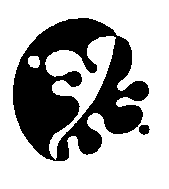 PARCO NAZIONALE FORESTE CASENTINESI,  MONTE FALTERONA - CAMPIGNAScheda per la rilevazione di segnalazioni, reclami, suggerimenti  sui servizi resi dall’Ente Parco Nazionale  Foreste CasentinesiAl Parco Nazionale Foreste Casentinesi									Via Brocchi, 7									52015 Pratovercchio (AR) Oggetto: 	□  SEGNALAZIONE			□ RECLAMO			□ SUGGERIMENTO Nel ringraziarvi per la cortese collaborazione, Vi  invitiamo a precisare le Vostre generalità:  Nome e Cognome___________________________________________________________________________________________Luogo e data di nascita_______________________________________________________________________________________Residenza_________________________________________________________________________________________________ Recapiti: __________________________________________________________________________________________________ Data__________________________				Firma______________________________________________N.B. Il presente modulo può essere inviato sia via e-mail agli indirizzi infosede@parcoforestecasentinesi.it oppure info@parcoforestecasentinesi.it   sia a mezzo fax ai numeri: 0575/504497 ovvero 0543/973034INFORMATIVA SULLA PRIVACY Ai sensi e per gli effetti dell’art. 13 del Dlgs 196/2003 dichiara inoltre di essere informato  che i dati personali  contenuti nelle presente comunicazione potranno essere trattati, anche con strumenti informatici, per  gli adempimenti connessi al procedimento nonché a rendere note le loro elaborazioni ed in generale i risultati dei trattamenti dei dati  in una forma che non consenta l’identificazione personale. Il titolare del trattamento è l’Ente Parco Nazionale delle Foreste Casentinesi nei confronti del quale potranno essere fatti valere i diritti di cui all’art. 7 del citato decreto 196/2003.